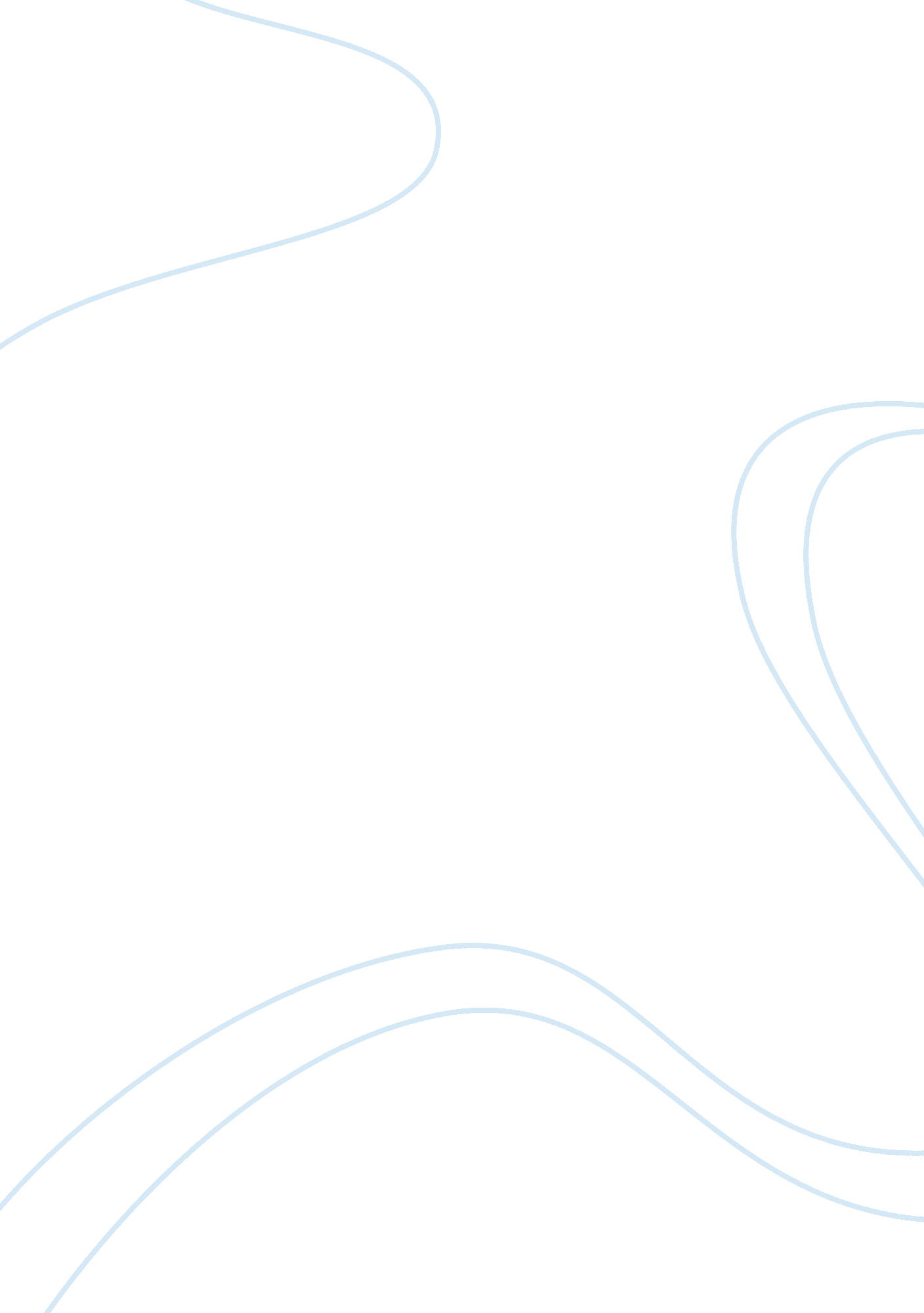 SynthesizeEducation, Learning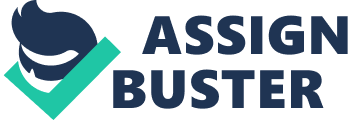 To synthesize intends to a mass parts into another entirety. The parts are the distinctive sources, each speaking to an unmistakable view or perspectives on a specific subject. The " entire" is your exposition in which you clarify your position, considering sees from the sources that show the two sides of the issue. A synthesis paper is a review that fuses bolster from various sources that have unique perspectives. After analysis some books, watching motion pictures and taking part in a variety of class exercises, your job is to organize some of the data on all sides of a topic or a problem, make generalizations, and then present information (statistics, quotes, examples) in a rational way to defend your argument. Remind yourself that a synthesis is NOT a summing up, a comparison or a review. Similarly, as the word synthesize implies, it is a mix of various thoughts that are assembled to shape an entire keeping in mind the end goal to demonstrate a point. It is basic to comprehend what a synthesis paper is before composing it. Synthesis implies putting facts from various sources all together in one essay or presentation. Rather a synthesis is a result of an combination of what you heard/read and your capability to use this learning to expand and be there for a key thesis or argument. Learning to compose a synthesis paper is an essential skill, critical to organize and presenting data is educational and non-academicsettings. Synthesis paper are normal in secondary school and school classes thus they may not be a totally new marvel to a few people. Synthesis can be also used in our everyday life. Like how individuals combine data normally to help other see the associations between things they learn; for instance, you have presumably saved a psychological information bank of the different things you've caught wind of specific teachers. On the off chance that your information bank contains a few negative remarks, you may combine that data and utilize it to enable you to choose not to take a class from that specific educator. Synthesis is identified with however not the same as order, division, or correlation and complexity. Rather than taking care of classes or discovering likenesses and contrasts, synthesis sources involves jointing them together into some sort of synchronization. Synthesis looks for pairing between materials to construct a proposal or hypothesisThey are likewise utilized as a part of the business and promoting world. Synthesis papers are arranged into: Argumentative Synthesis- this for the most part has a solid proposition explanation that holds the perspective of the author. Data from different sources is accumulated and sorted out to help the substance of the proposition. Such articles are generally found in the business world when a position paper is being composed. Review- this is a paper that talks about what has been already composed on an individual point. It offers a basic examination of what has been secured including the different sources that have been secured. It is for the most part composed inside the orders ofsociologyand pharmaceutical. The target of an audit paper is to animate more research in the zone of discourse. Explanatory Synthesis- the fundamental goal of this paper is to help a peruser to comprehend a point. It does this by ordering the related certainties to a specific subject and later displaying them completely to help the peruser to comprehend them. Synthesis is utilized as a part of analysis papers to look at related speculations. Research papers to fuse numerous sources. Argument papers to analyze varying perspectives and bolster a lucid claim. Understudies' papers while others guarantee that understudies consent to have their work chronicled. There are some tips for an effective synthesis essay: Establish yourmotivationto shape the way you need to contend and frame your postulation. The proposition is the fundamental claim or thought of your exposition. Select your sources and get comfortable with them so you can talk about them in relationship to your theory and supporting argument(s). On the off chance that you essentially quote sources without assessing them then the sources will control your paper and your group of onlookers will may confound the data. Develop an authoritative arrangement. Orchestrate something other than one source for each point; various sources will increment your validity. Take a gander at how sources may concur or can't help contradicting each other and assess which source has better rationale or greater validity. Evaluate or translate each source, at that point demonstrate the connection between the sources and your proposition. Document each source; take note of the creator and page number and additionally posting the source on the works cited page to keep away from literary theft. This must be done in the event that you quote, condense or summarize a source. There are also some strategies to consider to have an organization with your synthesis paper: Climactic order- arranges the most imperative/powerful confirmation last since this is what is recalled. Problem/solution- builds up the issue in the presentation, at that point offers a couple of arrangements. Comparison and contrasto- condenses each source and demonstrates their similitudes and contrasts. Can move from point-to-point, forward and backward between things being analyzed. Can be set into pieces, where one thing is totally talked about before proceeding onward to the following. There are some standards on writing a synthesis paper: 